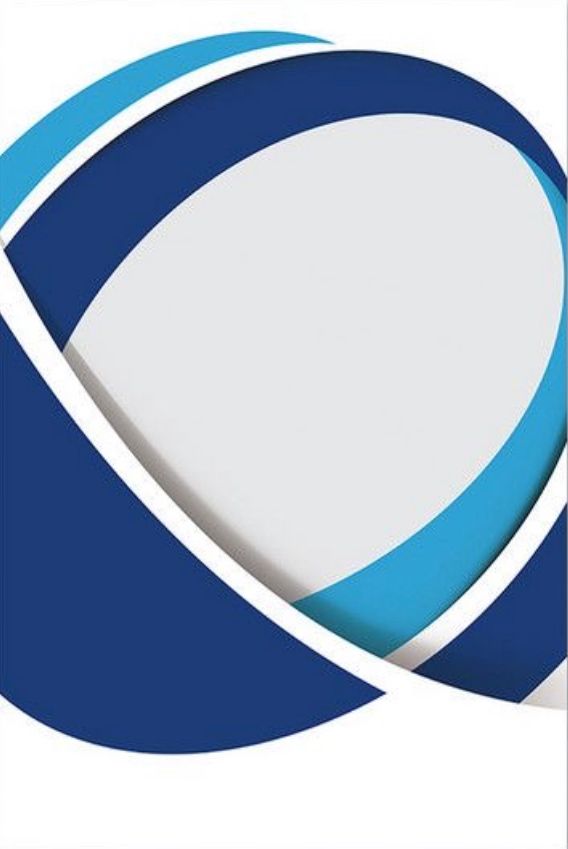 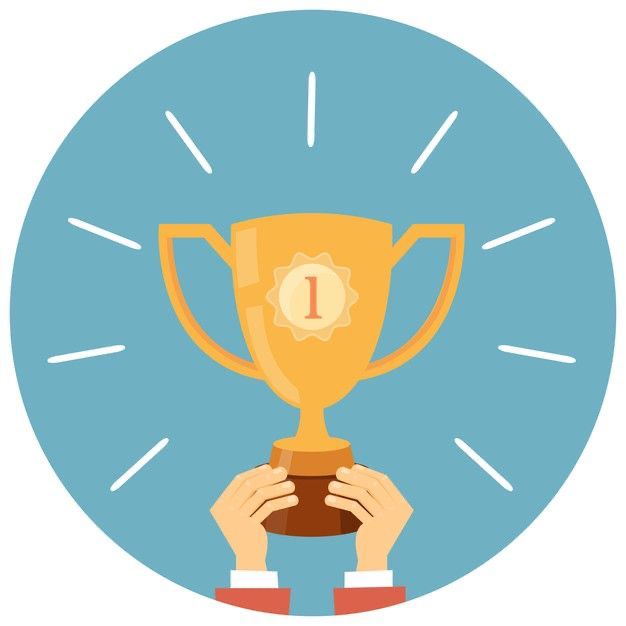 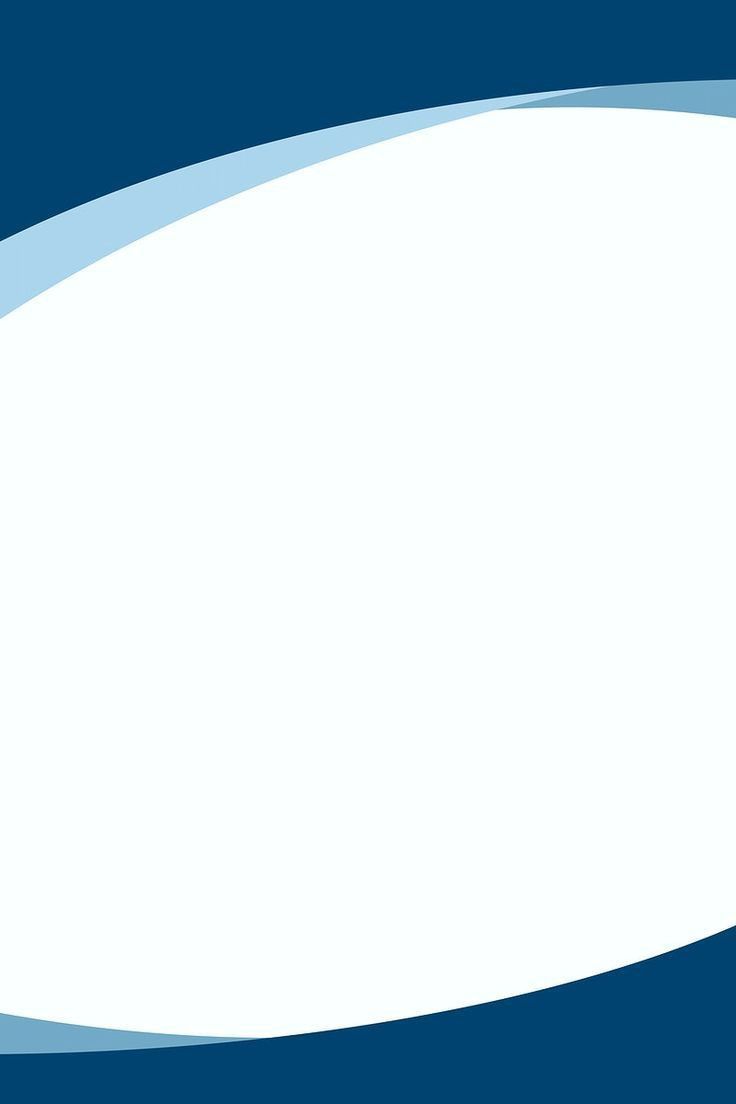 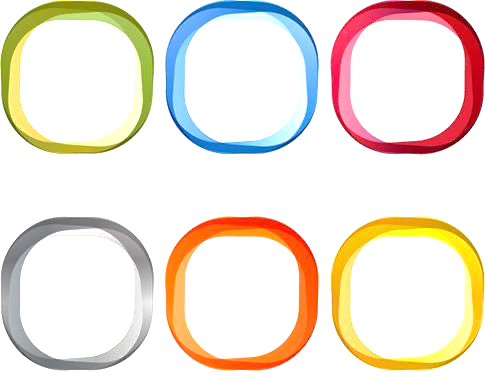 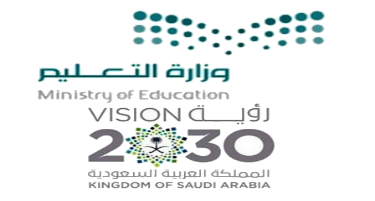 الشواهدالشواهدالشواهدالجهة المنفذةالجهة المنفذةالجهة المنفذةتاريخ  المشاركةنوع المشاركةمشكرتقريرخطابرائد/ة النشاطمعلم/ةطالب/ةتاريخ  المشاركةنوع المشاركةم123456789101112131415مأسماء الطلاب-الطالباتمسمى المسابقةالمجالالمشرف/ةملاحظات123456789101112131415